VSTUPNÍ ČÁSTNázev moduluOperace s čísly (Aritmetika) (M)Kód moduluMA-m-4/AJ34Typ vzděláváníVšeobecné vzděláváníTyp moduluvšeobecně vzdělávacíVyužitelnost vzdělávacího moduluKategorie dosaženého vzděláníM (EQF úroveň 4)L0 (EQF úroveň 4)Vzdělávací oblastiMA - Matematika a její aplikaceKomplexní úlohaProcenta v praxi – cenné papíry, akcieProcenta v praxiObory vzdělání - poznámkyDélka modulu (počet hodin)20Poznámka k délce moduluPlatnost modulu od30. 04. 2020Platnost modulu doVstupní předpokladyVstupním požadavkem jsou znalosti a dovednosti získané na ZŠ v rámci operací s přirozenými, celými a racionálními čísly a práce s kalkulátorem.JÁDRO MODULUCharakteristika moduluVzdělávací modul Operace s čísly je určen žákům oborů M/L0, kteří mají v průběhu studia alespoň deset hodin matematiky. Žáci si v tomto modulu osvojují aritmetické operace v jejich třech složkách: dovednost provádět operaci, algoritmické porozumění (proč je operace prováděna předloženým postupem) a významové porozumění (umět operaci spojit s reálnou situací). Učí se získávat číselné údaje měřením, odhadováním, výpočtem a zaokrouhlováním.Tento okruh zahrnuje reálná čísla. Žáci při řešení úloh z běžného života a z oboru vzdělávání využívají procenta, poměr a dělitelnost, které mají přesah do každodenního života a jejichž zvládnutí a pochopení tvoří základ dalších partií matematiky. Při práci vhodně používají digitální technologie, matematický software a zdroje informací.Obsahový okruh:V tomto modulu si žáci rozšíří číselné obory, které poznali na ZŠ (přirozená čísla, celá čísla, racionální), o čísla reálná a naučí se je používat při řešení úloh z běžného života a oboru vzdělávání (např. základy finanční matematiky, poměr, měřítko). Vyjadřují množinu reálných čísel jako interval a používají základní operace s intervaly. Umí počítat s mocninami (s přirozeným, celým a racionálním exponentem) a odmocninami, využívají absolutní hodnotu reálného čísla a chápou její geometrický význam.Očekávané výsledky učeníŽákprovádí aritmetické operace v oboru reálných číselpoužívá jednotky užívané v oboru vzdělávání a ovládá jejich převodyporovná reálná čísla, určí vztahy mezi nimi, znázorní je na číselné osepoužívá různé zápisy reálných čísel, užívá jejich řád a zaokrouhluje jeužívá číslo π, druhou a třetí mocninu, druhou a třetí odmocninupočítá s mocninami s celočíselným a racionálním exponentempoužívá trojčlenku a procentový počet k řešení úloh se vztahem k oboru vzdělánípoužívá poměr a řeší praktické úlohyzapíše číselný interval, používá operace s číselnými intervaly (sjednocení, průnik, rozdíl) a zobrazí je na číselné oseorientuje se v základních pojmech finanční matematiky a provádí výpočty jednoduchých finančních záležitostíprovádí výpočty s absolutní hodnotou reálného čísla a chápe její význampoužívá prostředky digitálních technologií a vhodný matematický softwareObsah vzdělávání (rozpis učiva)Matematikačíselné oboryintervaly jako číselné množinyabsolutní hodnota reálného číslaužití procentového počtu, poměr, měřítko, trojčlenka v úlohách se vztahem k oboru vzdělánípřevody jednotekmocniny s celým a racionálním exponentem, odmocninyUčební činnosti žáků a strategie výukyPro dosažení výsledků učení jsou doporučeny následující činnosti:vysvětlování ilustračních příkladů učitelem se souběžnou vlastní prací žákůřízená diskuzeskupinová práceindividuální práce – buď pracovní list nebo samostatné úkoly, které žáci řeší ve svých sešitechpráce s digitálními technologiemi a matematickým softwaremZařazení do učebního plánu, ročníkVÝSTUPNÍ ČÁSTZpůsob ověřování dosažených výsledkůVýsledky učení se ověřují jednak průběžně, ale hlavně v závěru modulu. Při hodnocení je kladen důraz na hloubku porozumění učivu, schopnosti aplikovat poznatky v praxi.Hodnocení musí motivovat žáky k dalšímu zlepšování.Učitel kombinuje různé metody ověřování:dialog učitele se žákemřízená diskuze mezi žáky ve skupiněpísemné práce a testypráce s pracovními listyKritéria hodnoceníV rámci hodnocení je nutné posoudit, zda výsledek je správný jak z matematického, tak i věcného hlediska. Uvedené hodnocení body lze využít postupně dle činností žáků k formativnímu hodnocení, součtu bodů k hodnocení sumativnímu. Uvedené rozpětí v bodovém ohodnocení umožňuje zohlednit v hodnocení i míru podpory, kterou žák při řešení úlohy potřeboval.Hodnocení body:Žákpoužívá různé zápisy reálného čísla (celé číslo, zlomek, desetinné číslo, a . 10n), zobrazí dané reálné číslo na číselné ose – max. 15 bodůpočítá různými způsoby a používá jednotky užívané v oboru vzdělání a ovládá jejich převody – max. 10 bodůurčí hodnotu čísla π, druhou mocninu a druhou a třetí odmocninu pomocí kalkulátoru a využívá je při řešení příkladů z oboru vzdělání – max. 10 bodůprovádí operace s intervaly – max. 5 bodůřeší praktické úlohy s využitím poměru – max. 5 bodůpoužívá trojčlenku a řeší praktické úlohy s využitím procentového počtu – max. 10 bodůprovádí výpočty jednoduchých finančních operací – max. 10 bodůpočítá s mocninami s celočíselným a racionálním exponentem, využívá přitom efektivně kalkulátor – max. 10 bodůpočítá příklady s absolutní hodnotou – max. 10 bodůřeší další úlohy z běžného života a oboru vzdělávání – max 15 bodůNa základě počtu bodů je žák klasifikován příslušnou známkou. Učitel přitom přihlíží na žákovy schopnosti, které jsou dány např. specifickými poruchami učení nebo zdravotními a psychickými omezeními. Využívá i informativní hodnocení.Hodnocení známkou:100–90 bodů …. výborný89–75 bodů …. chvalitebný74–50 bodů  … dobrý49–33 bodů  … dostatečný32–0 bodů …. nedostatečnýDoporučená literaturaO. Odvárko: Základní poznatky z matematiky, matematika pro střední odborné školy. Prometheus, Praha. ISBN 978-80-7196-394-3.F. Jirásek a kol.: Sbírka úloh z matematiky pro SOŠ a studijní obory SOU, 1. část. Prometheus, Praha. ISBN 978-80-7196-349-3.M. Hudcová, L. Kubičíková: Sbírka úloh z matematiky pro SOŠ, SOU a nástavbové studium. Prometheus, Praha. ISBN: 978-80-7196-318-9.M. Bartošek, F. Procházka, M. Staněk: Aplikované úlohy z matematiky formou žákovských miniprojektů, NÚVM. Bartošek, F. Procházka, M. Staněk, Z. Bobková: Sbírka řešených úloh z aplikované matematiky pro střední školy pro technické obory se strojírenským základem, NÚVPoznámkyTento modul je povinným modulem pro všechny  obory kategorie dosaženého vzdělání  M/L0. Vzhledem k jeho významu pro výuku odborných a přírodovědných předmětů je třeba jej zařadit jako úvodní.Počet hodin je pouze orientační. Školy si ho upraví ve svých ŠVP podle potřeby.Obsahové upřesněníVV - Všeobecné vzděláváníMateriál vznikl v rámci projektu Modernizace odborného vzdělávání (MOV), který byl spolufinancován z Evropských strukturálních a investičních fondů a jehož realizaci zajišťoval Národní pedagogický institut České republiky. Autorem materiálu a všech jeho částí, není-li uvedeno jinak, je Petr Kratochvíl. Creative Commons CC BY SA 4.0 – Uveďte původ – Zachovejte licenci 4.0 Mezinárodní.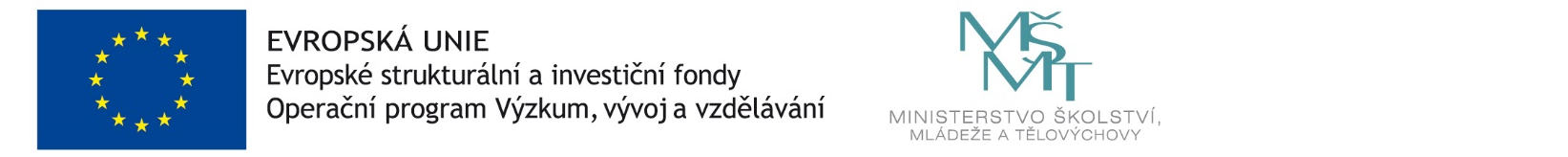 